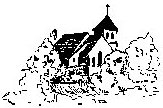 Association de Sauvegarde de Montigny et de son Environnement 
8, rue du Trou de la Vente 77690 Montigny sur Loing 
Association agréée régie par la loi de 1901 N° 4/9515Contact : contact@montigny-asme.fr                               Site : www.montigny-asme.frPROJET DE PLAN LOCAL D’URBANISME DE MONTIGNY-sur-LOINGM………………………………………………………………Rue :………………………………………………… N°:Commune : ……………………………. Code postal :Adresse email :……………………@……………………SUGGESTIONS ET OBSERVATIONS(à retourner par email ou par voie postale : voir ci-dessus l’adresse postale et l’adresse mel de l’ASME)